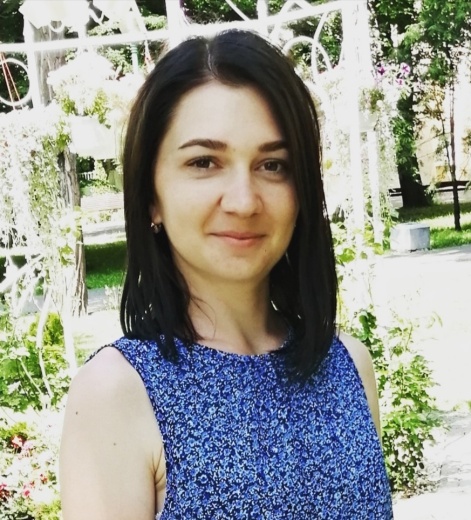 Анастасия Соловчукруководитель физического воспитанияГУО «Ясли – сад №80 г.Бреста»
«Играем в бадминтон»План – конспект занятия по образовательной области «Физическая культура» для детей старшей группыПрограммные задачи: формировать у детей интерес к игре в бадминтон; продолжать обучать подбрасыванию волана в бадминтоне; упражнять отбивать волан ракеткой способом снизу-вверх;    укреплять мышцы рук в лучезапястном и локтевых суставах;развивать глазомер, двигательные качества координационной направленности.воспитывать настойчивость в достижении положительных результатов, умение взаимодействовать в паре Оборудование: ракетки и воланы по количеству детей, два обручаМесто проведения: физкультурная площадкаФорма проведения: тематическая (с элементами бадминтона)Составил и провел: руководитель физического воспитания  Соловчук Анастасия Сергеевна№п/пСодержаниеДозировкаОрганизационно-методические указанияВводная частьВводная частьВводная частьВводная часть1Построение детей в шеренгу. Приветствие. Объяснение задач занятия. Перестроение в колонну1,5 мин.Контроль осанки. 2Ходьба в колонне по одному: - на носках;- с высоким подниманием колен-  наклоны на каждый шаг к впереди стоящей ноге1 минРуки в стороныРуки на поясеКасаясь руками, впереди стоящей ноги3Бег в колонне по одному:-обычный- «змейкой» (оббегая воланы разложенные на земле)1 минСоблюдать дистанцию, не наталкиваться4Дыхательное упражнение «Пчела»И.п – в ходьбе1-2- вдох носом, руки через стороны вверх;3-4 – выдох ртом, с произношением звука «З-з-з», руки через стороны вниз3-4 разаВдох глубокий, выдох продолжительныйОсновная частьОсновная частьОсновная частьОсновная часть1Комплекс подготовительных упражнений с воланом:4 минИ.п.- стойка ноги врозь;1-4- вращение рук в лучезапястных суставах5-8- руки в стороны, вращение руками в локтевых суставах 5-6 разСпина прямая, держим осанкуИ п. – стойка ноги врозь, левая рука с воланом вверху, правая внизу.1-2 - отведения прямых рук назад3,4 смена положения рук, перекладывая волан в др.руку 5-6 разРуки прямые, спину держим ровноИ. п. – стойка ноги врозь, волан в руках.1- наклон туловища вперёд, положить волан.2 –вернутся в и.п, руки на пояс3- наклон туловища вперёд, взять волан, 4- и.п.5-6 разНоги в коленях не сгибатьИ.п. - узкая стойка ноги врозь, руки на пояс, волан на голове1- присед, руки вперёд2- встать в и.п, 3-4 –тоже.5-6 разСпина прямая, держим осанкуИ.п. – стоя, волан на полу, руки на поясе.Прыжки вправо – влево через волан.10прыжковСоблюдать интервал.Спину держим ровно2.Освоение основных элементов игры в бадминтонПодбрасывание волана вверх и ловля его одной рукойПеребрасывать волан рукой друг другу, не давая ему упасть.Перекладывать ракетку из одной руки в другую, сохраняя правильный хват.Подбивать волан ракеткой, стараясь ударить большее количество раз.Один ребенок бросает волан рукой стоящему напротив, тот отбивает волан ракеткой (способом снизу-вверх)8-10 раз8-10 раз6-8 раз1,5 минПо 5-6 раз каждыйСтараться не ронять воланБросок выполнять способом снизу-вверхДержим ракетку, как «молоток»Соблюдать дистанциюРасстояние 2-3 м.3Игровое упражнение: «Пронеси – не урони!»Дети разделяются на две колонны-команды, проходят до стойки и обратно, держа волан на ракетке.2 разаСохранять равновесие, если волан падает положить на ракетку и продолжить упр.Игровое упражнение: «Точно в цель»Участникам команд необходимо поочередно выполнить бросок  волана в (горизонтальную цель) обруч, который держит педагог.2 разаБросок выполнять способом снизу-вверх4Подвижная игра «Скорей бери волан»Дети образуют круг. В центре круга расположены воланы на один меньше числа участников. Дети под музыку передвигаются по кругу. Когда музыка закончится, дети должны быстро взять волан. Кому не хватило волана, выбывает из игры. Затем из оставшихся воланов убирается ещё 1-2, игра продолжается пока не останется один игрок.2-3 разаПри повторении игры, задание может усложнятьсяЗаключительная частьЗаключительная частьЗаключительная частьЗаключительная часть1.Игра на внимательностьНа счет раз - спрятать волан за спину, на счет два – подбросить и словить волан, стоя на месте, на счет три – положить волан на голову и присесть.2 мин.Отмечаются внимательные игроки2.Построение, подведение итогов30 сек.